Yearly Learning Challenge Overview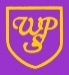 Year 6                                                                                                                                                                                                     2017 / 2018Yearly Learning Challenge OverviewYear 6                                                                                                                                                                                                     2017 / 2018Yearly Learning Challenge OverviewYear 6                                                                                                                                                                                                     2017 / 2018Yearly Learning Challenge OverviewYear 6                                                                                                                                                                                                     2017 / 2018Yearly Learning Challenge OverviewYear 6                                                                                                                                                                                                     2017 / 2018Yearly Learning Challenge OverviewYear 6                                                                                                                                                                                                     2017 / 2018Yearly Learning Challenge OverviewYear 6                                                                                                                                                                                                     2017 / 2018Yearly Learning Challenge OverviewYear 6                                                                                                                                                                                                     2017 / 2018Yearly Learning Challenge OverviewYear 6                                                                                                                                                                                                     2017 / 2018Yearly Learning Challenge OverviewYear 6                                                                                                                                                                                                     2017 / 2018AUTUMN TERMAUTUMN TERMSPRING TERMSPRING TERMSPRING TERMSPRING TERMSUMMER TERMSUMMER TERMSUMMER TERMPrime Learning ChallengeAre we monkeys?How does Bear survive in the mountains?Athens or Sparta?Athens or Sparta?What have the Greeks taught us?What have the Greeks taught us?Everybody has flaws. Why is Churchill a hero and Hitler a villain?Everybody has flaws. Why is Churchill a hero and Hitler a villain?Everybody has flaws. Why is Churchill a hero and Hitler a villain?Key SkillsCommunication / Application of number / IT / Problem Solving / Working with others / Improving own learning and performanceCommunication / Application of number / IT / Problem Solving / Working with others / Improving own learning and performanceCommunication / Application of number / IT / Problem Solving / Working with others / Improving own learning and performanceCommunication / Application of number / IT / Problem Solving / Working with others / Improving own learning and performanceCommunication / Application of number / IT / Problem Solving / Working with others / Improving own learning and performanceCommunication / Application of number / IT / Problem Solving / Working with others / Improving own learning and performanceCommunication / Application of number / IT / Problem Solving / Working with others / Improving own learning and performanceCommunication / Application of number / IT / Problem Solving / Working with others / Improving own learning and performanceCommunication / Application of number / IT / Problem Solving / Working with others / Improving own learning and performanceEnglish Reading / Writing / Spelling / Punctuation / GrammarReading / Writing / Spelling / Punctuation / GrammarReading / Writing / Spelling / Punctuation / GrammarReading / Writing / Spelling / Punctuation / GrammarReading / Writing / Spelling / Punctuation / GrammarReading / Writing / Spelling / Punctuation / GrammarReading / Writing / Spelling / Punctuation / GrammarReading / Writing / Spelling / Punctuation / GrammarReading / Writing / Spelling / Punctuation / GrammarWriting Composition / Transcription  /  Analysis and presentation through the context of themed writing opportunitiesComposition / Transcription  /  Analysis and presentation through the context of themed writing opportunitiesComposition / Transcription  /  Analysis and presentation through the context of themed writing opportunitiesComposition / Transcription  /  Analysis and presentation through the context of themed writing opportunitiesComposition / Transcription  /  Analysis and presentation through the context of themed writing opportunitiesComposition / Transcription  /  Analysis and presentation through the context of themed writing opportunitiesComposition / Transcription  /  Analysis and presentation through the context of themed writing opportunitiesComposition / Transcription  /  Analysis and presentation through the context of themed writing opportunitiesComposition / Transcription  /  Analysis and presentation through the context of themed writing opportunitiesAuthor focusMichael MorpurgoKensuke’s KingdomVisual prompt : Clips from Planet of the Apes Michael MorpurgoKensuke’s KingdomVisual prompt : Clips from Planet of the Apes Rick RiordanPercy Jackson and the Lightning Thief Rick RiordanPercy Jackson and the Lightning Thief Rick RiordanPercy Jackson and the Lightning Thief Rick RiordanPercy Jackson and the Lightning Thief The Diary of Anne Frank The Diary of Anne Frank The Diary of Anne Frank MathematicsNumber and place value /  Adding and subtracting  /  Multiplying and dividing  /  Fractions, Decimals and Percentages  /   Measurement  /  Geometry (Properties of shape)  /  Geometry (position and direction) / Statistics / Ratio & Proportion / AlgebraNumber and place value /  Adding and subtracting  /  Multiplying and dividing  /  Fractions, Decimals and Percentages  /   Measurement  /  Geometry (Properties of shape)  /  Geometry (position and direction) / Statistics / Ratio & Proportion / AlgebraNumber and place value /  Adding and subtracting  /  Multiplying and dividing  /  Fractions, Decimals and Percentages  /   Measurement  /  Geometry (Properties of shape)  /  Geometry (position and direction) / Statistics / Ratio & Proportion / AlgebraNumber and place value /  Adding and subtracting  /  Multiplying and dividing  /  Fractions, Decimals and Percentages  /   Measurement  /  Geometry (Properties of shape)  /  Geometry (position and direction) / Statistics / Ratio & Proportion / AlgebraNumber and place value /  Adding and subtracting  /  Multiplying and dividing  /  Fractions, Decimals and Percentages  /   Measurement  /  Geometry (Properties of shape)  /  Geometry (position and direction) / Statistics / Ratio & Proportion / AlgebraNumber and place value /  Adding and subtracting  /  Multiplying and dividing  /  Fractions, Decimals and Percentages  /   Measurement  /  Geometry (Properties of shape)  /  Geometry (position and direction) / Statistics / Ratio & Proportion / AlgebraNumber and place value /  Adding and subtracting  /  Multiplying and dividing  /  Fractions, Decimals and Percentages  /   Measurement  /  Geometry (Properties of shape)  /  Geometry (position and direction) / Statistics / Ratio & Proportion / AlgebraNumber and place value /  Adding and subtracting  /  Multiplying and dividing  /  Fractions, Decimals and Percentages  /   Measurement  /  Geometry (Properties of shape)  /  Geometry (position and direction) / Statistics / Ratio & Proportion / AlgebraNumber and place value /  Adding and subtracting  /  Multiplying and dividing  /  Fractions, Decimals and Percentages  /   Measurement  /  Geometry (Properties of shape)  /  Geometry (position and direction) / Statistics / Ratio & Proportion / AlgebraScienceLiving things and their habitats /Evolution/Adaptation / Animals including humansLiving things and their habitats /Evolution/Adaptation / Animals including humansLiving things and their habitats /Evolution/Adaptation / Animals including humansLiving things and their habitats /Evolution/Adaptation / Animals including humansLightLightElectricityElectricityInvestigations / Scientific Enquiry- water resistance  -upthrustComputingWe are app plannersWe are project managersWe are project managersWe are market researchers We are market researchers We are interface designersWe are interface designersWe are app developersWe are marketers Design and TechnologyMouldable materials – fossil making/imprintsMaterials / Structures: Tepees – scale-sized modelsCreate a healthy menuCreate a healthy menuFood –  Greek food Food –  Greek food HistoryAncient Greeks – Sparta vs AthensSkills: Similarities and differences, historical enquiryAncient Greeks – Sparta vs AthensSkills: Similarities and differences, historical enquiryWhat Britain has learnt from the ancient Greek civilisationWhat Britain has learnt from the ancient Greek civilisationAspect of British history beyond 1066: WWIIAspect of British history beyond 1066: WWIIAspect of British history beyond 1066: WWIIHistoryAncient Greeks – Sparta vs AthensSkills: Similarities and differences, historical enquiryAncient Greeks – Sparta vs AthensSkills: Similarities and differences, historical enquiryWhat Britain has learnt from the ancient Greek civilisationWhat Britain has learnt from the ancient Greek civilisationWWII: Hitler / ChurchillSkills: Chronology, historical enquiryWWII: Hitler / ChurchillSkills: Chronology, historical enquiryAnne Frank – plight of refugeesGeographyMap design- grid references and coordinates- Kensuke’s Kingdom MountainsStudy of a location in a European country: Greek locationStudy of a location in a European country: Greek locationArt and DesignFossil prints/sketching/shading – evolution/printingPainting / collage:The waveArtist: HokusaiClay: Greek gods busts Clay: Greek gods busts Drawing: Greek gods / Spartan warrior / potteryDrawing: Greek gods / Spartan warrior / potteryTextiles / PrintingShelters (Camouflage)Textiles / PrintingShelters (Camouflage)MusicWider opportunities: woodwind and brassWider opportunities: woodwind and brassWider opportunities: woodwind and brassWider opportunities: woodwind and brassWider opportunities: woodwind and brassWider opportunities: woodwind and brassWider opportunities: woodwind and brassWider opportunities: woodwind and brassWider opportunities: woodwind and brassMusicRhythm and pulsePentatonic compositionLyrics and MelodyLyrics and MelodyMusic from other culturesMusic from other culturesICT CompositionICT CompositionPerforming togetherPE –games, gym, danceGames / FootballGames / NetballGymnasticsGymnasticsAthleticsAthleticsGamesGamesGamesREBeliefs: Why are there different beliefs about God?Beliefs: Why are there different beliefs about God?Practices: Why are certain people, places and times sacred?Practices: Why are certain people, places and times sacred?Practices: Why are certain people, places and times sacred?Practices: Why are certain people, places and times sacred?Forms of expression: Why do people need to express their beliefs?Forms of expression: Why do people need to express their beliefs?Forms of expression: Why do people need to express their beliefs?REChristianity / Buddhism / SikhismChristianity / Buddhism / SikhismChristianity / Buddhism / SikhismChristianity / Buddhism / SikhismChristianity / Buddhism / SikhismChristianity / Buddhism / SikhismChristianity / Buddhism / SikhismChristianity / Buddhism / SikhismChristianity / Buddhism / SikhismSpanishNumber to 100 / the alphabet / sports / school subjects / my likes and dislikes / fruit / where I live / the weatherNumber to 100 / the alphabet / sports / school subjects / my likes and dislikes / fruit / where I live / the weatherNumber to 100 / the alphabet / sports / school subjects / my likes and dislikes / fruit / where I live / the weatherNumber to 100 / the alphabet / sports / school subjects / my likes and dislikes / fruit / where I live / the weatherNumber to 100 / the alphabet / sports / school subjects / my likes and dislikes / fruit / where I live / the weatherNumber to 100 / the alphabet / sports / school subjects / my likes and dislikes / fruit / where I live / the weatherNumber to 100 / the alphabet / sports / school subjects / my likes and dislikes / fruit / where I live / the weatherNumber to 100 / the alphabet / sports / school subjects / my likes and dislikes / fruit / where I live / the weatherNumber to 100 / the alphabet / sports / school subjects / my likes and dislikes / fruit / where I live / the weatherWSFLMagnificent meTogether we are betterFit for lifeFit for lifeRisky businessRisky businessLet’s make a wonderful worldLet’s make a wonderful worldSavvy savers(Refugees) BLPInterdependence, managing distractions, absorption, collaborationReasoning, Making Links, Imitation and PlanningDistilling, Revising, Imagining Distilling, Revising, Imagining Capitalising and Noticing, Meta-learningCapitalising and Noticing, Meta-learningPerseverance and QuestioningPerseverance and QuestioningMeta-Learning and Listening and Empathy